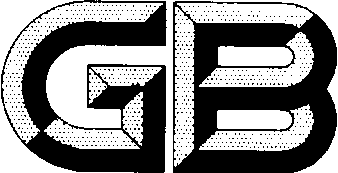 高导热镁合金型材（English Translation）ForewordSAC/TC 243 is in charge of the English translation. In case of any doubt about the contents of English translation, the Chinese original shall be considered authoritative.This standard is drafted in accordance with the rules given in the GB/T 1.1-2009.This standard is proposed by the China Nonferrous Metals Industry Association.This standard was prepared by the National Technical Committee for Standardization of Nonferrous Metals (SAC/TC 243).This standard is drafted by Chongqing University, Wenxi YinGuang Magnesium Industry (Group) Co., Ltd., Chaohu Yunhai Magnesiu Co., Ltd., GRIMAT Engineering Institute Co., Ltd., China Nonferrous Metals Techno-Economic Research Institute, Harbin Industrial University, Guizhou Anji Aviation Precision Casting Co., Ltd., Chongqing Yuhua New Material Technology Co., Ltd., Henan Jiemeite Magnesium Technology Co., Ltd., Northeast Light Alloy Co., Ltd., Shanghai Jiaotong University, Chongqing Academy of Science and Technolog.This standard is drafted by Peng Jian, Pan fusheng, Wang Jingfeng, Zhang Kui, Xi Huan, Liu Tao, Teng Hang, Zheng Mingyi, Ma Liang, Zhou Jianhua, Li Yugang, Gao Xinyu, Li Yongjun, Chen Xianhua, Wang YIngxin, Jiang bin, Wu Yingwen, Yuan Jiawei, Li Weili, Wang Qingfeng, Dong Hanwu, Cheng Renju, Cui Kai.High thermal conductivity magnesium alloy profilesScopeThis standard specifies the technical requirements, test methods, inspection rules and markings, packaging, transportation, storage, quality certificates and order forms (or contracts) of high thermal conductivity magnesium alloy profiles.This standard is applicable to the magnesium alloy extruded profiles (hereinafter referred as profiles) with the thermal conductivity no less than 110 W·(m·K)-1.Normative referencesThe following referenced documents are indispensable for the application of this document. For dated references, only the edition cited applies. For undated references, the latest edition of the referenced document (including any amendments) applies.GB/T 4297 Inspection method for macrostructure of wrought magnesium alloy productsGB/T 5153 Designation and composition of wrought magnesium and magnesium alloysGB/T 5156-2013 Magnesium alloy extruded profilesGB/T 8170 Rules of rounding off for numerical values & expression and judgement of limiting valuesGB/T 13748 (In whole) Chemical analysis methods of magnesium and magnesium alloysGB/T 16475 Temper designation system for wrought aluminium and aluminium alloyGB/T 16865 Test pieces and method for tensile test for wrought aluminium and magnesium alloys productsGB/T 17432 Methods for sampling for analyzing the chemical composition of wrought aluminium and aluminium alloyGB/T 20967 Non-destructive testing―Visual testingGB/T 22588 Determination of thermal diffusivity or thermal conductivity by the flash methodGB/T 32792 Packing, marking, transporting and storing of magnesium alloy wrought productsTechnical requirementClassification of profilesAlloy designation and temperThe alloy designation and temper of the profile shall comply with the requirements in Table 1. When the demander has other alloy designation or temper requirements, it shall be negotiated between the supplier and demander and specified in the order form (or contract).Table 1 Alloy designation and temperMarking of profileProfile markings are indicated in the order of profile designation, standard number, alloy designation, temper and dimension. Examples of markings are as follows:Example 1:Alloy designation of ME20M, temper of H112, model of XC141-7, indeterminate profile, marked as:GB / T 38714- ME20M H112- XC141-7Example 2:Alloy designation of ZK60A , temper of T5, model of XC6283, profile with 3800 mm in lengths, marked as:GB / T 38714- ZK60A T5- XC6283 × 3800Chemical compositionThe chemical composition of the profile shall be in accordance with the requirements of GB/T 5153.Allowable dimension variationThe dimensional variation of the profile shall be in accordance with the ordinary level in GB / T 5156-2013.Mechanical property at room temperature The longitudinal tensile properties of the profiles at room temperature shall meet the requirements of Table 2.Table 2 Tensile property at room temperatureThermal conductivityThe thermal conductivity of the profile shall meet the requirements of Table 3.Table 3 Thermal conductivityMacrostructure3.6.1	Defects such as cracks, pores, and tail shrinkage that damage the continuity of metal are not allowed on the macrostructure samples of profiles.3.6.2	Lamination with a depth of no more than half of the negative deviation of the diameter is allowed on the surface of the profile.Appearance3.7.1	The surface of the profile shall be clean, and defects such as cracks, corrosion spots, and various intrusions that affect the usage are not allowed. 3.7.2	Defects with the depth not exceeding a negative deviation, such as extrusion trail, dent, bruise, bubble, abrade, scratch, convex and concave, are allowed on the surface of the profile. Test method4.1	Chemical compositionThe chemical analysis and arbitration of the profile shall be carried out in accordance with GB / T 13748.4.2	Dimensional deviationThe dimensional deviation of the profile is measured with a measuring instrument of corresponding accuracy.4.3	Mechanical propertyThe mechanical property test of the profile is carried out in accordance with GB / T 16865.4.4	Thermal conductivityThe thermal conductivity of the profile is measured in accordance with the thermal conductivity method specified in GB / T 22588.4.5	MacrostructureThe test methods for macrostructure of the bars shall be in accordance with GB / T 4297.4.6	AppearanceThe test methods for appearance of the bars shall be in accordance with GB / T 20967.Inspection rules5.1	Inspection and acceptance5.1.1	The profiles shall be inspected by the supplier to ensure that the quality of the profile conforms to the requirements of this standard and the order form (or contract), and fill in the quality certificate.5.1.2	The demander shall inspect the received profiles in accordance with the provisions of this standard. If the inspection results are inconsistent with the requirements of this standard and the order form (or contract), they shall be submitted to the supplier in written form, and shall be determined through consultation between the supplier and the demander. Objections that belong to the surface quality or external dimensions shall be filed within one month from the date of receiving the profile. Objections that are of other nature shall be filed within three months from the date of receiving the profile. If arbitration is needed, it shall be determined through consultation between the supplier and the demander.5.2	BatchProfile shall be submitted for acceptance in batches, and each batch shall consist of sections of the same alloy designation, same temper, same dimensions, same melt and the same heat treatment furnace. The batch weight is not limited.5.3	Inspection item5.3.1	The inspection items and sampling of profiles shall meet the requirements of Table 4. The inspection items are divided into delivery inspection items and type inspection items.5.3.2	Each batch of profiles shall be inspected for chemical composition, dimensional deviation, mechanical properties, macrostructure and appearance before delivery.5.3.3	Type inspection shall be carried out when any of the following situations occur:a) When new profile is developed or plant transfer of primary profile;b) When the raw materials or production processes of the profile have changed greatly which may affect the performance of the profile;c) When the structure of the profile is greatly changed;d) When production of profiles resumes after stopped;e) When the inspection results are significantly different from the last inspection;f) When no type inspection has been performed for two consecutive years;g) When requested by the demander;h) When a national quality supervision agency requests a type inspection.Table 4 Inspection items and sampling5.4	Judgment of inspection result5.4.1	When the chemical composition is unqualified, the batch is judged unqualified.5.4.2	When the dimensional deviation is unqualified, the profile is judged unqualified.5.4.3	When mechanical property is unqualified, double number of samples from the batch of profiles (including the original unqualified profiles) shall be taken for repeated tests. If one of the samples in the repeated test is still unqualified, the batch of profiles is judged unqualified.5.4.4	When thermal conductivity is unqualified, the batch is judged unqualified.5.4.5	When the macrostructure of any sample is unqualified, it shall be judged as follows:a) When the samples have unqualified cracks, oxide films, segregation of metal compounds and manganese compounds, the batch shall be rejected.b) When the samples have unqualified tail shrinking and lamination, it is allowed to repeat the test after cutting off a certain length of the unqualified profile until qualified. Other profiles shall be either inspected one by one and the qualified bar can be delivered, or cut the profiles with maximum unqualified length from the retest and then delivery. In case of other defects, the batch of profiles shall be negotiated by both parties.5.4.6	When the appearance is unqualified, the profile is judged unqualified.Marking, packaging, transportation and storage, quality certificate6.1	Marking6.1.1 Profile markingThe following marking shall be stamped in the front of the qualified profile (or a label with the following marking):a) Stamp of the supplier's technical supervision department;b) Alloy designation;c) Temper;d) Dimensions;e) Profile batch number.6.1.2 Packaging markingMarking of the packaging box of the profile shall conform to GB / T 32792.6.2	Packaging, transportation and storage6.2.1 Profiles shall be packed with protection. If there are special requirements, it shall be negotiated between the supplier and the demander and specified in the order form (or contract).6.2.2 Other requirements for the packaging, transportation and storage of profiles shall conform to GB / T 32792.6.3	Quality certificateEach batch of profiles shall be accompanied by a profile quality certificate, which states:a) Supplier name, address, telephone, fax;b) Profile designation;c) Alloy designation;d) Temper;e) Dimensions and accuracy levels;f) Batch number;g) Net weight and number of packages;h) All inspection results;i) Stamp of the supplier's technical supervision department;j) This standard number;k) Packaging date (or manufacturing date).Order form (or contract)The order form (or contract) for the profiles listed in this standard shall include the following:a) Profile designation;b) Alloy designation;c) Temper;d) Dimensions and allowable dimension deviation;e) Net weight or number of packages;f) Special requirements of demander:——Special dimensional deviation requirements;——Special requirements for tensile properties;——Special package requirements;——Other special requirements;g) This standard number;h) Others.Alloy designationTemperM1C、M2S、ME20M、ZE20MH112ZK60A、ZM51MT5Alloy designationTemperTensile strength RmMPaYield strength Rp0.2MPaElongation A %Alloy designationTemperNot less thanNot less thanNot less thanM1CH11221514013.0M2SH11221015510.0ZE20MH11221012019.0ME20MH1121851358.0ZK60AT531023512.0ZM51MT531026010.0Alloy designationTemperThermal conductivity W·(m·K)-1Alloy designationTemperNo less thanM1CH112130M2SH112125ZE20MH112125ME20MH112120ZK60AT5115ZM51MT5120Inspection itemsSampling rulesRequired chapter numberChapter number of test methodDelivery inspectionType inspectionChemical compositionBe in accordance with GB / T 17432, and take one sample form each batch3.34.1√√Dimensional deviationInspected one by one3.44.2√√Room temperature mechanical propertySampling in accordance with GB / T 16865. Take 10% of profiles in each batch, no less than two samples, and cut one sample in the tail end of the selected extruded profiles.3.54.3√√Thermal conductivitySampling in accordance with GB / T 16865. Take 10% of profiles in each batch, no less than two samples, and cut one sample in the tail end with small thickness of the selected extruded profiles. 3.64.4-√MacrostructureTake 10% of profiles in each batch, no less than two samples, and cut one sample in the tail end of the selected extruded profiles.3.74.5√√Appearance qualityInspected one by one3.84.6√√